Foothills Pathology, PC                                                                                                  6200 N La Cholla Blvd                                                                                            Matt Baptista, M.DDept. of Pathology                                                                                                  Anil Prasad, M.DTucson, AZ 85741                                                                                                   Matt Prall, M.DPhone: 520-469-8662, Fax 520-469-8666                                                          Richard Pelstring M.D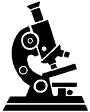 Patients Name:      Date of BirthAddressCity    State  Zip           Attach Insurance informationPrimary Insurance                                                            ID#                                                         Authorization #                                                              Billing Address of primary Insurance                                       Secondary InsuranceID#                                              Authorization #Billing Address of Secondary InsuranceDate of collection                                             Time of Collection   Fixative:          Formalin     FreshClinical history/diagnosis or CPT Code   Specimen SiteA.                                                            D  E.                                                           E.C.                                                             F.